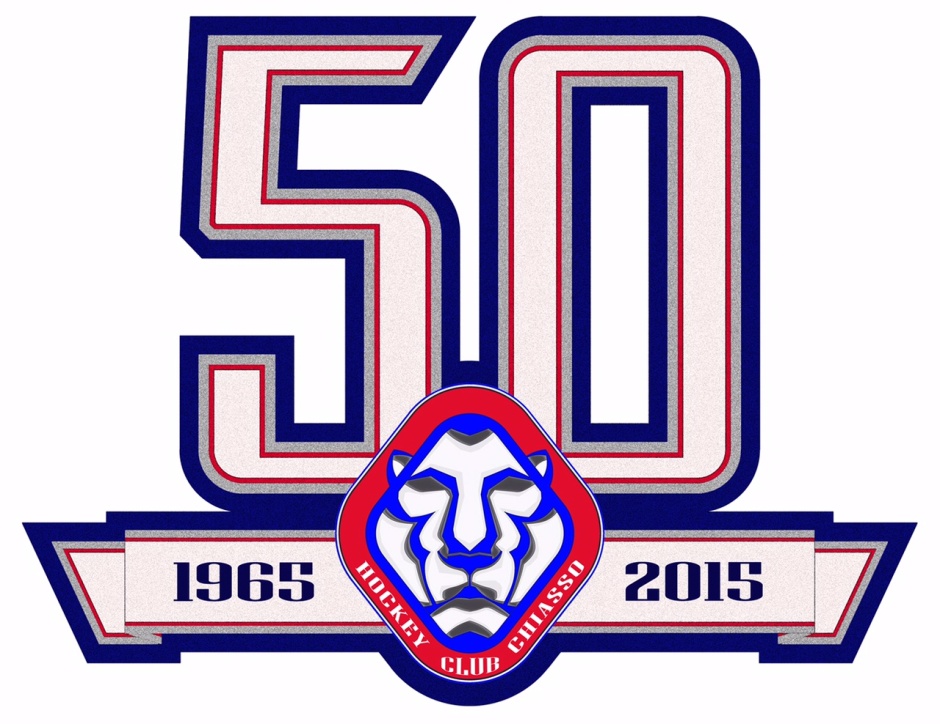 PARTITA ESIBIZIONE “STELLE ROSSOBLÙ – HC CHIASSO”13.12.2015 STADIO DEL GHIACCIO RITROVO ORE 15.00INIZIO PARTITA ORE 16.00HC LUGANO							HC AMBRI-PIOTTARAFFAELE	SANNITZ		38	*		ELIAS		BIANCHI		20 *LUCA		FAZZINI		17	*		INTI		PESTONI		18MATTEO	ROMANENGHI	70	*		LUKAS		LHOTAK		11LUKAS		BALMELLI		37	*		DANIELE	GRASSI		12RICCARDO	SARTORI		29			CHRISTIAN	STUCKI		23GIOVANNI	MORINI		23			HC BIASCA							LADIES LUGANOLUCA		BALERNA		17	*		ROMY		EGGIMANN		88 *MAURO	ZANETTI		64	*		SASHA		RONCHI		98 *STEFANO	SPINEDI		11	*		ANNEKE	ORLANDINI		16 *EHC BÜLACH							HC CHIASSOKEVIN		EGGIMANN		61	*		PAOLO DELLA BELLA			35